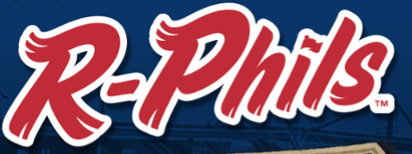 Sunday, April 30th, 3:15PM $36.00 per person plus $7 per car parkingWe will be in the picnic area on the 3rd base line in reserved picnic tables for the club. We will not be under roof, so bring a sun hat. This is an All-You-Can Eat Buffett for 2 ½ hours – BBQ Ribs & Chicken, Hot Dogs, Hamburgers, Vegetable Lasagna, Mac & Cheese, Baked Beans, Pasta & Potato Salad, Tossed Salad, Fruit, Cookies & Pepsi Products. Beer can be purchased separately.Bring the kiddos for photos with the mascots and autographs.Buffett is from 2:15PM – 4:15pm Game against Altoona starts at 3:15 PM.Meet at Home Depot, (next to Ikea) 200 Alan Wood Road, Conshohocken - leaving at 12:45PM.  I have already purchased tickets for 10 people.  If we get another 10 people who wish to go, I will purchase those tickets for you with the commitment to reimburse me the cost.  Please sign up on the website forum or text Barb Pergine at 484-436-1111.  They only have 3 tables left for the April 30th date, so please let me know as soon as you can. Send your money to Barbara Pergine, 1115 Belvoir Road, Plymouth Meeting, PA  19462. Rain Date:  If the game goes over 5 innings it’s a complete game and no refunds.  If the game is a total rain out and the gates don’t open, we will be re-scheduled for another date.Reading Fightin Phils’ FirstEnergy Stadium has been named: #1 Minor League Baseball destination in all of Pennsylvania by Stadium Journey and America’s #1 Classic Ballpark in all of the Minor Leagues by Baseball America.